السؤال الأول : اختاري الإجابة الصحيحة فيما يلي : 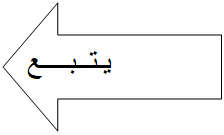 السؤال الثاني :ضع امام العبارة الصحيحة إشارة صح ( √  )وخلف العبارة الخاطئة إشارة خطأ(×): السؤال الثالث : اذكري اثنين من القيم ومبادئ أخلاقيات الذكاء الاصطناعي :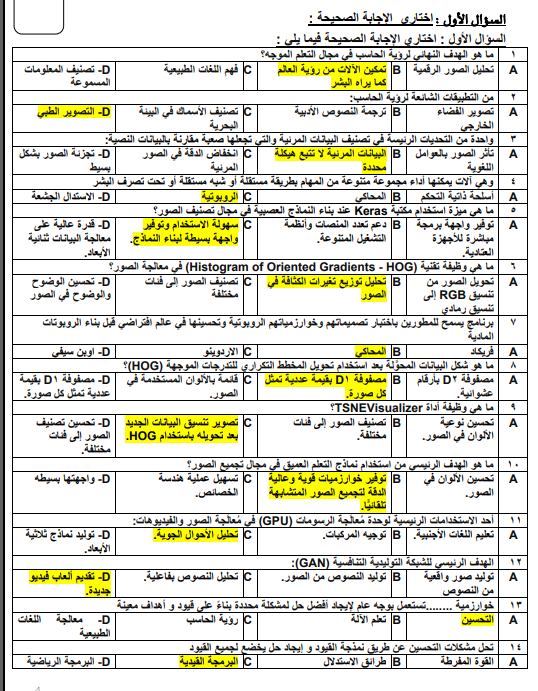 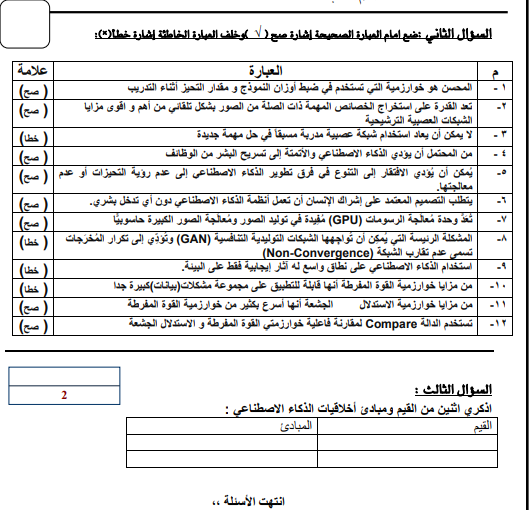 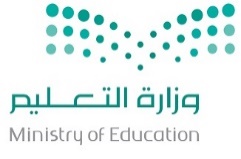 أسئلة الاختبار النظري النهائي لمقرر الذكاء الاصطناعي1-2 الفصل الدراسي (الثاني) الدور الاول- العام الدراسي 1445هـ       الاسم: ...................................................                                         رقم الجلوس: .....................................السؤال الأول: مانتيجة تنفيذ الكود البرمجي التالي:السؤال الثاني:أ)من خلال هذه الأكواد أجيبي عن الأسئلة التالية:1ما هو الهدف النهائي لرؤية الحاسب في مجال التعلم الموجه؟ما هو الهدف النهائي لرؤية الحاسب في مجال التعلم الموجه؟ما هو الهدف النهائي لرؤية الحاسب في مجال التعلم الموجه؟ما هو الهدف النهائي لرؤية الحاسب في مجال التعلم الموجه؟ما هو الهدف النهائي لرؤية الحاسب في مجال التعلم الموجه؟ما هو الهدف النهائي لرؤية الحاسب في مجال التعلم الموجه؟Aتحليل الصور الرقميةBتمكين الآلات من رؤية العالم كما يراه البشرCفهم اللغات الطبيعيةD- تصنيف المعلومات المسموعة2من التطبيقات الشائعة لرؤية الحاسب:من التطبيقات الشائعة لرؤية الحاسب:من التطبيقات الشائعة لرؤية الحاسب:من التطبيقات الشائعة لرؤية الحاسب:من التطبيقات الشائعة لرؤية الحاسب:من التطبيقات الشائعة لرؤية الحاسب:Aتصوير الفضاء الخارجيBترجمة النصوص الأدبيةCتصنيف الأسماك في البيئة البحريةD- التصوير الطبي3واحدة من التحديات الرئيسة في تصنيف البيانات المرئية والتي تجعلها صعبة مقارنة بالبيانات النصية:واحدة من التحديات الرئيسة في تصنيف البيانات المرئية والتي تجعلها صعبة مقارنة بالبيانات النصية:واحدة من التحديات الرئيسة في تصنيف البيانات المرئية والتي تجعلها صعبة مقارنة بالبيانات النصية:واحدة من التحديات الرئيسة في تصنيف البيانات المرئية والتي تجعلها صعبة مقارنة بالبيانات النصية:واحدة من التحديات الرئيسة في تصنيف البيانات المرئية والتي تجعلها صعبة مقارنة بالبيانات النصية:واحدة من التحديات الرئيسة في تصنيف البيانات المرئية والتي تجعلها صعبة مقارنة بالبيانات النصية:Aتأثر الصور بالعوامل اللغويةBالبيانات المرئية لا تتبع هيكلة محددةCانخفاض الدقة في الصور المرئيةD- تجزئة الصور بشكل بسيط4وهي آلات يمكنها أداء مجموعة متنوعة من المهام بطريقة مستقلة أو شبه مستقلة أو تحت تصرف البشروهي آلات يمكنها أداء مجموعة متنوعة من المهام بطريقة مستقلة أو شبه مستقلة أو تحت تصرف البشروهي آلات يمكنها أداء مجموعة متنوعة من المهام بطريقة مستقلة أو شبه مستقلة أو تحت تصرف البشروهي آلات يمكنها أداء مجموعة متنوعة من المهام بطريقة مستقلة أو شبه مستقلة أو تحت تصرف البشروهي آلات يمكنها أداء مجموعة متنوعة من المهام بطريقة مستقلة أو شبه مستقلة أو تحت تصرف البشروهي آلات يمكنها أداء مجموعة متنوعة من المهام بطريقة مستقلة أو شبه مستقلة أو تحت تصرف البشرAأسلحة ذاتية التحكمBالمحاكيCالروبوتيةD- الاستدال الجشعة5ما هي ميزة استخدام مكتبة Keras عند بناء النماذج العصبية في مجال تصنيف الصور؟ما هي ميزة استخدام مكتبة Keras عند بناء النماذج العصبية في مجال تصنيف الصور؟ما هي ميزة استخدام مكتبة Keras عند بناء النماذج العصبية في مجال تصنيف الصور؟ما هي ميزة استخدام مكتبة Keras عند بناء النماذج العصبية في مجال تصنيف الصور؟ما هي ميزة استخدام مكتبة Keras عند بناء النماذج العصبية في مجال تصنيف الصور؟ما هي ميزة استخدام مكتبة Keras عند بناء النماذج العصبية في مجال تصنيف الصور؟Aتوفير واجهة برمجة مباشرة للأجهزة العتادية.Bدعم تعدد المنصات وأنظمة التشغيل المتنوعة.Cسهولة الاستخدام وتوفير واجهة بسيطة لبناء النماذج.D- قدرة عالية على معالجة البيانات ثنائية الأبعاد.6ما هي وظيفة تقنية (Histogram of Oriented Gradients - HOG) في معالجة الصور؟ ما هي وظيفة تقنية (Histogram of Oriented Gradients - HOG) في معالجة الصور؟ ما هي وظيفة تقنية (Histogram of Oriented Gradients - HOG) في معالجة الصور؟ ما هي وظيفة تقنية (Histogram of Oriented Gradients - HOG) في معالجة الصور؟ ما هي وظيفة تقنية (Histogram of Oriented Gradients - HOG) في معالجة الصور؟ ما هي وظيفة تقنية (Histogram of Oriented Gradients - HOG) في معالجة الصور؟ Aتحويل الصور من تنسيق RGB إلى تنسيق رماديBتحليل توزيع تغيرات الكثافة في الصورCتصنيف الصور إلى فئات مختلفةD- تحسين الوضوح والوضوح في الصور7برنامج يسمح للمطورين باختبار تصميماتهم وخوارزمياتهم الروبوتية وتحسينها في عالم افتراضي قبل بناء الروبوتات الماديةبرنامج يسمح للمطورين باختبار تصميماتهم وخوارزمياتهم الروبوتية وتحسينها في عالم افتراضي قبل بناء الروبوتات الماديةبرنامج يسمح للمطورين باختبار تصميماتهم وخوارزمياتهم الروبوتية وتحسينها في عالم افتراضي قبل بناء الروبوتات الماديةبرنامج يسمح للمطورين باختبار تصميماتهم وخوارزمياتهم الروبوتية وتحسينها في عالم افتراضي قبل بناء الروبوتات الماديةبرنامج يسمح للمطورين باختبار تصميماتهم وخوارزمياتهم الروبوتية وتحسينها في عالم افتراضي قبل بناء الروبوتات الماديةبرنامج يسمح للمطورين باختبار تصميماتهم وخوارزمياتهم الروبوتية وتحسينها في عالم افتراضي قبل بناء الروبوتات الماديةAفريكادBالمحاكيCالاردوينوD- اوبن سيفي8ما هو شكل البيانات المحوَّلة بعد استخدام تحويل المخطط التكراري للتدرجات الموجهة (HOG)؟ما هو شكل البيانات المحوَّلة بعد استخدام تحويل المخطط التكراري للتدرجات الموجهة (HOG)؟ما هو شكل البيانات المحوَّلة بعد استخدام تحويل المخطط التكراري للتدرجات الموجهة (HOG)؟ما هو شكل البيانات المحوَّلة بعد استخدام تحويل المخطط التكراري للتدرجات الموجهة (HOG)؟ما هو شكل البيانات المحوَّلة بعد استخدام تحويل المخطط التكراري للتدرجات الموجهة (HOG)؟ما هو شكل البيانات المحوَّلة بعد استخدام تحويل المخطط التكراري للتدرجات الموجهة (HOG)؟Aمصفوفة 2D بأرقام عشوائية. Bمصفوفة 1D بقيمة عددية تمثل كل صورة.Cقائمة بالألوان المستخدمة في الصور.D- مصفوفة 1D بقيمة عددية تمثل كل صورة.9ما هي وظيفة أداة TSNEVisualizer؟ما هي وظيفة أداة TSNEVisualizer؟ما هي وظيفة أداة TSNEVisualizer؟ما هي وظيفة أداة TSNEVisualizer؟ما هي وظيفة أداة TSNEVisualizer؟ما هي وظيفة أداة TSNEVisualizer؟Aتحسين نوعية الألوان في الصور.Bتصنيف الصور إلى فئات مختلفة.Cتصوير تنسيق البيانات الجديد بعد تحويله باستخدام HOG.D- تحسين تصنيف الصور إلى فئات مختلفة.10ما هو الهدف الرئيسي من استخدام نماذج التعلم العميق في مجال تجميع الصور؟ما هو الهدف الرئيسي من استخدام نماذج التعلم العميق في مجال تجميع الصور؟ما هو الهدف الرئيسي من استخدام نماذج التعلم العميق في مجال تجميع الصور؟ما هو الهدف الرئيسي من استخدام نماذج التعلم العميق في مجال تجميع الصور؟ما هو الهدف الرئيسي من استخدام نماذج التعلم العميق في مجال تجميع الصور؟ما هو الهدف الرئيسي من استخدام نماذج التعلم العميق في مجال تجميع الصور؟Aتحسين الألوان في الصور.Bتوفير خوارزميات قوية وعالية الدقة لتجميع الصور المتشابهة تلقائيًّا.Cتسهيل عملية هندسة الخصائص.D- واجهتها بسيطه11أحد الاستخدامات الرئيسية لوحدة مُعالَجة الرسومات (GPU) في مُعالَجة الصور والفيديوهات:أحد الاستخدامات الرئيسية لوحدة مُعالَجة الرسومات (GPU) في مُعالَجة الصور والفيديوهات:أحد الاستخدامات الرئيسية لوحدة مُعالَجة الرسومات (GPU) في مُعالَجة الصور والفيديوهات:أحد الاستخدامات الرئيسية لوحدة مُعالَجة الرسومات (GPU) في مُعالَجة الصور والفيديوهات:أحد الاستخدامات الرئيسية لوحدة مُعالَجة الرسومات (GPU) في مُعالَجة الصور والفيديوهات:أحد الاستخدامات الرئيسية لوحدة مُعالَجة الرسومات (GPU) في مُعالَجة الصور والفيديوهات:Aتعليم اللغات الأجنبية.Bتوجيه المركبات.Cتحليل الأحوال الجوية.D- توليد نماذج ثلاثية الأبعاد.12الهدف الرئيسي للشبكة التوليدية التنافسية (GAN):الهدف الرئيسي للشبكة التوليدية التنافسية (GAN):الهدف الرئيسي للشبكة التوليدية التنافسية (GAN):الهدف الرئيسي للشبكة التوليدية التنافسية (GAN):الهدف الرئيسي للشبكة التوليدية التنافسية (GAN):الهدف الرئيسي للشبكة التوليدية التنافسية (GAN):Aتوليد صور واقعية من النصوصBتوليد النصوص من الصور.Cتحليل النصوص بفاعلية. D- تقديم ألعاب فيديو جديدة.13خوارزمية ........تستعمل بوجه عام لإيجاد أفضل حل لمشكلة محددة بناءً على قيود و أهداف معينةخوارزمية ........تستعمل بوجه عام لإيجاد أفضل حل لمشكلة محددة بناءً على قيود و أهداف معينةخوارزمية ........تستعمل بوجه عام لإيجاد أفضل حل لمشكلة محددة بناءً على قيود و أهداف معينةخوارزمية ........تستعمل بوجه عام لإيجاد أفضل حل لمشكلة محددة بناءً على قيود و أهداف معينةخوارزمية ........تستعمل بوجه عام لإيجاد أفضل حل لمشكلة محددة بناءً على قيود و أهداف معينةخوارزمية ........تستعمل بوجه عام لإيجاد أفضل حل لمشكلة محددة بناءً على قيود و أهداف معينةAالتحسينBتعلم الآلةCرؤية الحاسبD- معالجة اللغات الطبيعية14تحل مشكلات التحسين عن طريق نمذجة القيود و إيجاد حل يخضع لجميع القيودتحل مشكلات التحسين عن طريق نمذجة القيود و إيجاد حل يخضع لجميع القيودتحل مشكلات التحسين عن طريق نمذجة القيود و إيجاد حل يخضع لجميع القيودتحل مشكلات التحسين عن طريق نمذجة القيود و إيجاد حل يخضع لجميع القيودتحل مشكلات التحسين عن طريق نمذجة القيود و إيجاد حل يخضع لجميع القيودتحل مشكلات التحسين عن طريق نمذجة القيود و إيجاد حل يخضع لجميع القيودAالقوة المفرطة Bطرائق الاستدلال  Cالبرمجة القيديةD- البرمجة الرياضيةمالعبارةعلامة1 -المحسن هو خوارزمية التي تستخدم في ضبط أوزان النموذج و مقدار التحيز أثناء التدريب2-تعد القدرة على استخراج الخصائص المهمة ذات الصلة من الصور بشكل تلقائي من أهم و اقوى مزايا الشبكات العصبية الترشيحية3 -لا يمكن أن يعاد استخدام شبكة عصبية مدربة مسبقاً في حل مهمة جديدة 4 -من المحتمل أن يؤدي الذكاء الاصطناعي والأتمتة إلى تسريح البشر من الوظائف5-يُمكن أن يُؤدي الافتقار إلى التنوع في فرق تطوير الذكاء الاصطناعي إلى عدم رؤية التحيزات أو عدم معالجتها.6-يتطلب التصميم المعتمد على إشراك الإنسان أن تعمل أنظمة الذكاء الاصطناعي دون أي تدخل بشري.7-تُعَدُّ وحدة مُعالَجة الرسومات (GPU) مُفِيدة في توليد الصور ومُعالَجة الصور الكبيرة حاسوبيًّا8-المشكلة الرئيسة التي يُمكِن أن تُواجِهها الشبكات التوليدية التنافسية (GAN) وتُؤدِّي إلى تكرار المُخرَجات تسمى عدم تقارب الشبكة (Non-Convergence) 9-استخدام الذكاء الاصطناعي على نطاق واسع له آثار إيجابية فقط على البيئة.10-من مزايا خوارزمية القوة المفرطة أنها قابلة للتطبيق على مجموعة مشكلات(بيانات)كبيرة جدا11-من مزايا خوارزمية الاستدلال        الجشعة أنها أسرع بكثير من خوارزمية القوة المفرطة12-تستخدم الدالة Compare لمقارنة فاعلية خوارزمية القوة المفرطة و الاستدلال الجشعةالقيمالمبادئرقم السؤالالدرجة المستحقة (رقماً)المصححهالمراجعهالسؤال الأولالسؤال الثانيالتوقيع:التوقيع:المجموع الكلي (2٥)1........................................................................................................................................................................................................................................................................................................2..............................................................................................................................................................................................................................................................................................................................3.................................................................4..................................................................................................................................................................................................................................................................................................................................................................................................................................................................................................................................................................................................................أ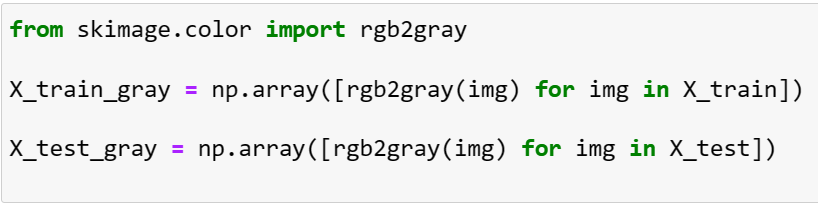 أماهي الدالة المستخدمة وما هي وظيفتها؟........................................................................................................................................................................................ب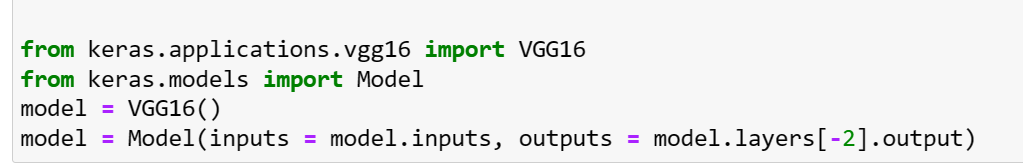 بماهي المكتبة المستخدمة ؟ وما اسم النموذج الذي تم استدعاءه........................................................................................................................................................................................ب)صل العمود أ بما يناسبه من العمود بب)صل العمود أ بما يناسبه من العمود بب)صل العمود أ بما يناسبه من العمود بب)صل العمود أ بما يناسبه من العمود بأأببأتصوير البيانات بصريُا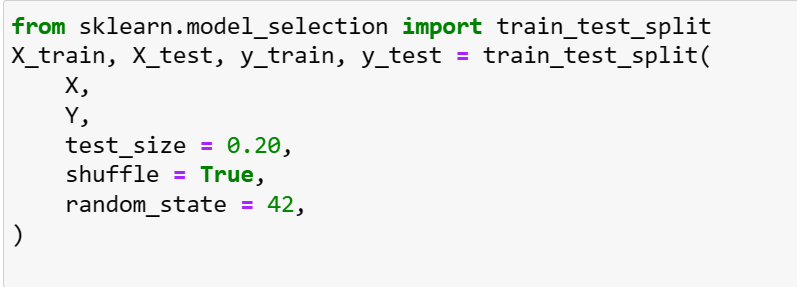 بتطبيق التجميع التكتلي AC وعرض الرسم الشجري على البيانات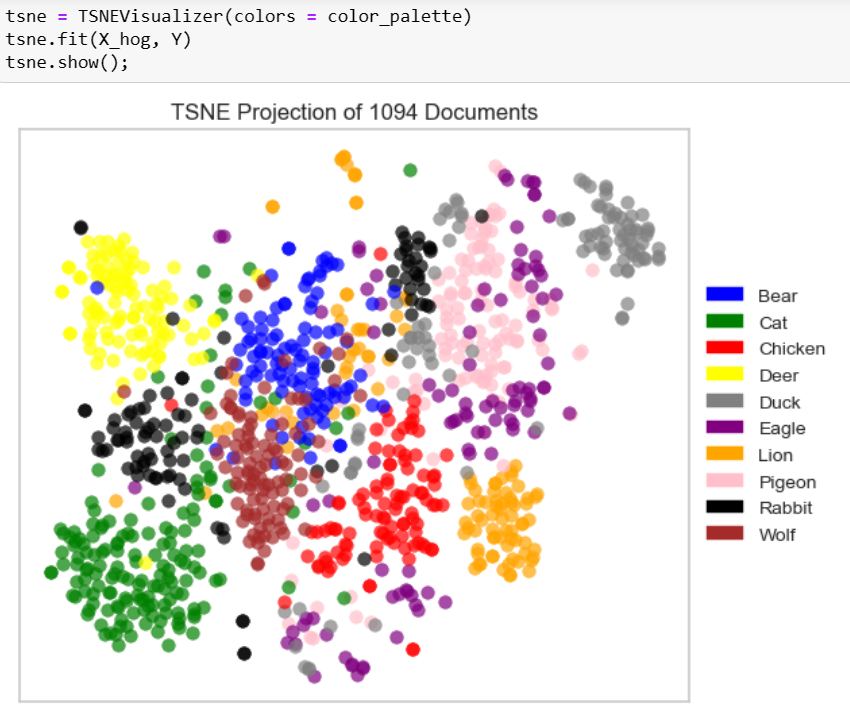 جتقسيم البيانات الى مجموعة تدريب ومجموعة اختبار 